Título del Artículo en Portugués o Español  Título del Artículo en Inglés ÁREA TEMÁTICA: ESCRIBIR EL NOMBRE DE LA ÁREA TEMÁTICANombre completo del primer autor, institución, país, EmailNombre completo del segundo autor, institución, país, EmailNombre completo del tercer autor, institución, país, EmailNombre completo del cuarto autor, institución, país, EmailNombre completo del quinto autor, institución, país, EmailEste documento contiene indicaciones sobre el formato a respetar en los artículos que se presentarán al Congreso Internacional de Administración – ADM PG 2019. El contenido del artículo debe ser comprensible para cualquier investigador en el área de Administración, independientemente de su área de especialización. El artículo debe respetar el formato presentado en este modelo. El resumen en portugués o español debe tener un máximo de 250 palabras.Palabras clave: (máximo de 5, separadas por punto y coma ";")AbstractEl resumen en inglés (abstract) debe tener un máximo de 250 palabras. El resumen en inglés es obligatorio para todos los trabajos presentados en lengua portuguesa o española.Keywords: (máximo de 5, separadas por punto y coma ";")IntroducciónLos artículos enviados al Congreso de Administración Internacional - ADMPG 2019 deben respetar el formato descrito en este documento.Todos los artículos estarán sujetos a un proceso de revisión doble ciego, por lo que al enviar el artículo a la plataforma para su evaluación, no puede contener ninguna referencia que identifique a los autores.Las siguientes secciones describen las dimensiones y formatos recomendados para su presentación al congreso.Este documento está formateado de acuerdo con las reglas definidas para el congreso, por lo que puede y debe usarse como modelo para la construcción del artículo.Dimensiones de artículos y páginasLos artículos deben desarrollarse en formato A4 (210 por 297 mm), midiendo los márgenes superior e izquierdo: 3 cm, inferior y derecha: 2 cm.Los trabajos completos (full papers) deben tener un máximo de 16 páginas.FormatosLa fuente "Times New Roman" se utiliza en todos los títulos y textos del documento.Por lo tanto, se debe seguir el formato descrito en esta sección (nota: puede usar los estilos automáticos ya creados en este documento).El título del artículo en portugués o español está escrito en tamaño 14, mayúscula, negrita, 12 puntos antes y después del espaciado y la alineación centrada. En los artículos en portugués o español, debe haber un segundo título en inglés. El título de la obra en un idioma extranjero debe estar escrito en tamaño 14, mayúscula, negrita, 12 puntos antes y después del espaciado y la alineación centrada.El bloque constituido por los autores, con sus respectivas instituciones, país de origen y contacto por correo electrónico, debe estar escrito en tamaño 10, con un espacio simple y un espacio de 6 puntos más adelante. Se deben enviar dos archivos en el formato ".pdf", uno con los nombres de los autores y el otro sin nombres. El archivo debe tener un máximo de 5 Mb.El siguiente bloque corresponde al Resumen/ Abstract del artículo. El tamaño 12 debe usarse en el título de esta sección, en negrita, alineado a la izquierda, con un espaciado simple, precedido por 12 puntos y seguido por 6 puntos.El cuerpo del resumen abstract / debe usar tamaño 10, alineación justificada y espaciado simple. Este resumen/ abstract debe tener un máximo de 250 palabras.Después del resumen/ abstract, se deben indicar algunas palabras clave/ keywords que caracterizan el contenido del artículo. Las palabras clave/ keywords deben tener un máximo de cinco (5), separadas por un punto y coma (";") y deben estar formateadas en tamaño 10, alineación justificada, con espaciado simple y espaciado 12 punto después..En los artículos enviados en portugués o español, es obligatorio incluir también la versión en inglés del resumen /abstract y las palabras clave/ keywords. El resumen/ abstract y las palabras clave/ keywords, y los títulos respectivos, deben estar en cursiva/itálico  y, en el resto, usar las mismas reglas de formato que el resumen/ abstract y las palabras clave/ keywords.Las secciones deben numerarse secuencialmente (1, 2, ..., n).El título de las secciones debe ser de tamaño 12, negrita, mayúsculas pequeñas, alineación a la izquierda, espacio simple, precedido por un espacio de 12 puntos y seguido por un espacio de 6 puntos.Las subsecciones también deben numerarse secuencialmente y en varios niveles con respecto a su sección (1.1, 1,2, ..., 1.n; 2.1, ..., 2.n; ...; n.1, ... , nn).
En el título de las subsecciones, se debe utilizar el tamaño 12, negrita, alineación izquierda, espaciado simple, precedido por un espaciado de 12 puntos y seguido por un espaciado de 6 puntos. No se recomienda que una sección tenga solo una subsección, pero un tercer nivel de sección (subsección de subsección) también se desaconseja. Si las subsecciones son realmente necesarias, deben numerarse secuencialmente y en varios niveles de la subsección en cuestión. El texto del cuerpo de todo el documento debe usar el tamaño 12, alineación justificada con un espaciado simple entre líneas y un espaciado de 6 puntos después.3.1 Figuras, tablas y cuadrosLas figuras, tablas y gráficos deben estar centrados y espaciados 12 puntos antes y 6 puntos después. El título de las figuras, tablas y tablas debe estar centrado, numerado y subtitulado debajo del objeto, en tamaño 10, centrado, con un espaciado simple y espaciado de 6 puntos después. La figura 1 presenta el formato recomendado.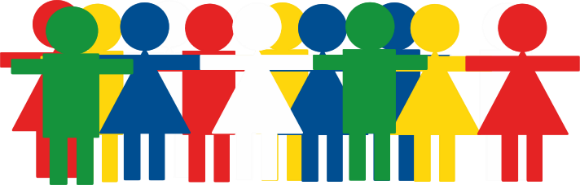 Figura 1 – Leyenda de la figuraUna tabla debe tener un tamaño de 10 y un solo espacio entre las líneas. Como las líneas de título, dos cuadrados y tablas deben diferenciarse de las otras líneas, se recomienda utilizar texto en tamaño 10, negrita, todas mayúsculas, con 15%. La Tabla 1 usa un formato recomendado.Tabla 1 – Leyenda de la Tabla3.2 Listas
Las listas deben usar el mismo formato que el cuerpo del texto (tamaño 12, alineación justificada, con un espaciado simple entre líneas y un espaciado de 6 puntos después), de acuerdo con el estilo estandarizado a continuación. • Esta es una frase complementaria; • Esta es una frase complementaria; y • Esta es una frase complementaria;Notas al pie de páginaNo se recomiendan las notas al pie de página, sin embargo, si es necesario, deben seguir el siguiente formato: tamaño 10 justificado y con un espaciado simple.EncabezadoEl encabezado de la primera página debe contener el logotipo del evento.Formato  de  las citas y de las Referencias BibliográficasEsta sección ilustra cómo se deben hacer las citas y referencias bibliográficas, así como su formato.El estilo bibliográfico adoptado es el estilo APA (American Psychological Association), sexta edición, que establece pautas generales para hacer citas y referencias en los documentos presentados a la conferencia. El cuadro 1 ilustra algunos ejemplos de citas directas (transcripción) o indirectas (paráfrasis). Los ejemplos que se presentan a continuación no sustituyen la consulta del manual APA para obtener información más detallada, que se puede encontrar en: http://www.apastyle.org/Cuadro 1 – Ejemplos de citas directa e indirecta en el estilo APA, 6.ª edición presentación  de las comunicacionesLos autores tienen un máximo de 15 (quince) minutos para enviar sus artículos. El presidente tiene instrucciones para hacer cumplir estrictamente esta regla. También hay 5 minutos en cada presentación para la discusión entre la audiencia y los autores.En cualquiera de las salas habrá una computadora y un proyector de video. Se sugiere que los autores se pongan en contacto con la organización para probar sus presentaciones por adelantado.Los artículos aceptados serán publicados en su totalidad en el ANÁLISIS electrónico del evento.El artículo presentado tendrá derecho al certificado de presentación, incluido el nombre de todos los autores.El autor presentador recibirá un certificado como presentador de la obra.Conclusión Cualquier otra aclaración puede solicitarse al comité organizador o al comité del programa a través de la dirección cientifico@admpg2018.com.brEn la sección de referencias, el formato recomendado es el siguiente: el título de la sección "Referencias" sigue el mismo formato establecido para los otros títulos de sección, pero sin numeración.Las referencias bibliográficas deben ser de tamaño 10, justificadas, con un espaciado simple, con una sangría izquierda de 0.63 cm y un espaciado de 12 puntos después.Las referencias incluidas en la sección "Referencias" deben formatearse de acuerdo con el estilo seleccionado para la conferencia (estilo APA, 6ª edición).Referencias Ackoff, R. (1971). Towards a Systems of Systems Concepts, Management Science, 17, 11, 661-671.Bacon, C. J., Fitzgerald, B., “A systemic framework for the field of information systems”, The DATA BASE for Advances in Information Systems (32:2), pp. 46–67, 2001. (available at http://dl.acm.org/citation.cfm?id=506738).Benbasat, I., & Zmud, R. W. (2003) The Identity Crisis within the IS Discipline: Defining and Communicating the Discipline’s Core Properties, MIS Quarterly (27:2), pp. 183-194.Davis, G. (1974). Management Information Systems: Conceptual Foundations, Structure, and Development, McGraw-Hill.Falkenberg, E. W., Hesse, P., Lindgreen, B. E., Nilssen, J. L. H., Oei, C., Rolland, R. K., Stamper, F. J. M. V., Assche, A. A., Verrijn-Stuart, K., & Voss, K. (1996). FRISCO: A Framework of Information Systems Concepts, IFIP WG 8.1 Task Group FRISCO.Mowday, R.T. (1983). Beliefs About the Causes of Behavior: The Motivational Implications of Attribution Processes, in R.M. Steers e L.W. Porter (Eds.), Motivation and Work Behavior, McGraw-Hill, Nova Iorque, 352-372.Sorensen, R. (1999). Software Standards: Their Evolution and Current State, http://www.stsc.hill.af.mil/crosstalk/1999/dec/sorensen.asp (6 de Abril de 2000).QUESTÃOMÉDIA 1992MÉDIA 19991 Como considera...3.43.72 Como elabora...2.73.43 Como...3.93.6Tipo de Cita1.ª Cita indirecta (paráfrasis)Citações seguintes indirectas (Paráfrasis)1.ª Cita directa (transcrição)Cita seguintes indirectas (Paráfrasis)Una obra con 1 autorMowday (1983)Mowday (1983)(Mowday, 1983) (Mowday, 1983)Una obra con 2 autoresBacon e Fitzgerald (2001)Bacon e Fitzgerald (2001)(Bacon & Fitzgerald, 2001)(Bacon & Fitzgerald, 2001)Una obra con 3 a 5 autoresSilva, Costa e Martins (2012)Silva et al. (2012)(Silva, Costa & Martins, 2012)(Silva et al., 2012)Una obra con 6 o más autoresFalkenberg et al. (1996)Falkenberg et al. (1996)(Falkenberg et al., 1996)(Falkenberg et al., 1996)